VII Региональная научно-практическая конференция учащихся «Природно-культурное и духовное наследие Пензенской области»Муниципальное бюджетное образовательное учреждение дополнительного образования станция юных натуралистов города КузнецкаСекция: Объекты природного наследия Пензенской областиУЧЕБНО - ИССЛЕДОВАТЕЛЬСКАЯ РАБОТА«Изучение и геоботаническое описание памятника природы Кузнецкого района «Клюквенное болото»                           Гусев Денис Валерьевич  Класс: 9 ,  объединение «Юный натуралист»,                МБОУ ДО СЮН г. Кузнецка       Руководитель: Исаева Светлана Юрьевна,                 педагог дополнительного образования МБОУ ДО СЮН г. Кузнецка Консультант: Куликов Геннадий Федорович, инженер ГКУ ПО «Кузнецкое лесничество»Кузнецк2020СодержаниеВведение                                                                                          3       стр.Актуальность работы                                                                     3      стр.Обзор литературы                                                                           4    стр.Методика проведения исследования                                           6    стр.Результаты исследований                                                             9    стр.Выводы                                                                                            9  стр.Список литературы                                                                        10  стр.ВведениеБолота занимают огромные территории суши во всем мире. По последним данным  площадь болот составляет 350 млн. га. В России площадь болот занимает около 10%. Болото – это участок земной поверхности, постоянно или большую часть года насыщенный водой и покрытый специфической болотной растительностью. Еще с давних времен болота были покрыты таинственностью и различными мифами о потусторонней силе.   В русском фольклоре болота – это места обитания нечистой силы (ведьм, кикимор, леших и водяных, а в озерках – и русалок). Но, несмотря на это, болота по-своему красивы.В Кузнецком районе есть памятник природы - Клюквенное болото.   Это уникальное болото ледникового происхождения. Здесь  можно встретить редкие для Пензенской области таежные растения.  	Тема работы – изучение и геоботаническое описание Клюквенного болота.Актуальность работы: любой уникальный природный объект требует к себе внимания человека, его нужно изучать, исследовать, контролировать его состояние. Объект изучения: фитоценоз особо охраняемой территории - Клюквенного болота.Гипотеза: Чибирлейское Клюквенное болото – это  верховое сфагново - клюквенное болото с присущим ему характером растительности.Цель работы - составить геоботаническое описание  водно - болотного угодья.Задачи:Изучить информационные источники.Определить растения болота.Провести полевые исследования фитоценоза.По результатам полевых исследований составить геоботаническое описание болотного угодья.Методы: наблюдение, геоботаническое описание. Исследование проводилось с  июня по сентябрь 2019 года.Обзор литературыСлово “болото” имеет древнее балто-славянское происхождение. Заболачивание может происходить по вине человека, например, при возведении дамб и плотин для ставков и водохранилищ. Заболачивание иногда вызывает и деятельность бобров.Болота возникают двумя основными путями: из-за заболачивания почвы или же из-за зарастания водоёмов.Непременным условием образования болот является постоянная избыточная влажность. В природе и жизни человека болота играют очень большую роль. Биосферная роль болот заключается в том, что они, как и большинство экосистем Земли, продуцируют кислород. При этом болота не поглощают кислород на разложение мертвого органического вещества. Поэтому в отличие от других экосистем суммарное выделение кислорода в атмосферу у болот значительно. Аккумулируя в торфе большое количество воды, болота участвуют в регулировании климата. Накопленная болотами влага отдается в реки постепенно, при этом летом из- за ливневых осадков колебания уровня воды в реках сглаживаются. Важна водоохранная роль болот. Болота служат источником питания рек. Большинство северных рек берут своё начало из верховых болот. Болота участвуют в круговороте воды в природе.На болотах складываются уникальные почвенно - климатические условия, что приводит к формированию особых природных сообществ. Многие виды растений и животных встречаются только на болотах. Болота обеспечивают сохранение генофонда редких, в том числе более нигде не встречающихся видов животных, птиц и растений. На торфяных болотах произрастают лекарственные растения (багульник, вахта, сабельник) и ягоды.Болота – объекты научных исследований биоразнообразия, экологии.Болота – источник торфа. Классификация болотВ зависимости от условий водно-минерального питания болота подразделяют на:низинные (эвтрофные) — тип болот с богатым водно-минеральным питанием, в основном за счёт грунтовых вод;переходные (мезотрофные) — по характеру растительности и умеренному минеральному питанию находятся между низинными и верховыми болотами;верховые (олиготрофные) — расположены обычно на плоских водоразделах, питаются только за счёт атмосферных осадков.Географическое положение и описание объекта исследованияКлюквенное болот расположено в 3 км к югу от с. Чибирлей Кузнецкого района, лесные кварталы №114 и 115. Его координаты: 52.9778 с.ш. 46.662 в.д.Болото занимает площадь около 21 гектара и имеет форму вытянутой капли.Оно расположено на водораздельном плато на высоте около 300 м над уровнем моря.Болотное угодье  находится в Чибирлейском участковом лесничестве Кузнецкого района.  Добраться  можно от  села Чибирлей через лес можно по проселочной дороге, а затем пешком.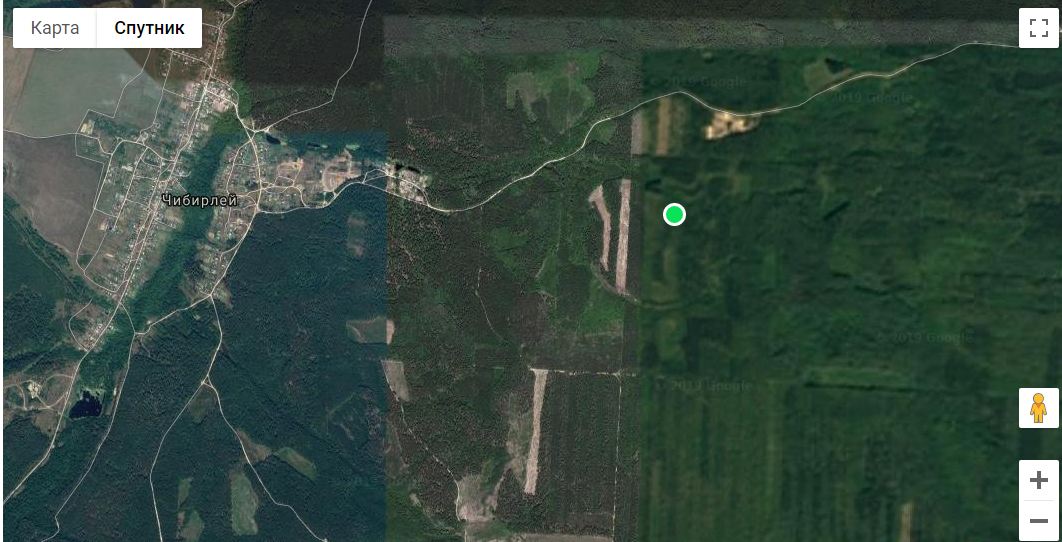 Краткая характеристика болота представлена в таблице1.Методика проведения исследованияНа окраине болота с южной стороны  была заложена пробная геоботаническая площадка размером 10х 10м.Обнаруженные растения фотографировали, с помощью карманного определителя определяли название вида, частоту встреч, обилие по шкале Drude (Друде).Составили характеристику фитоценоза. Результаты исследований:Согласно правилам методики геоботанического описания болотного участка, сначала были определены виды растений, затем определено общее проективное покрытие. В данном случае визуально учитывалось отношение проекций растений (за вычетом просветов между листьями) к общей площади, принимаемой за 100%. Участок, который был описан, имел размеры 10Х 10м – это сфагновое верховое  болото. Обилие - или степень участия видов в травостое, рассчитывалось по шкале Drude (Друде).Верхний ярус-деревья.На болоте есть деревья – береза пушистая (Bétula pubéscens), сосна обыкновенная (Pínus sylvéstris они невысокие, угнетенные.Всего на исследуемой площадке мы встретили   8  видов растений:клюква болотная (Oxycoccus palustris), вахта трехлистная (Menyanthestrifoliata), осока вздутая(Carex physodes), росянка круглолистная (Dróserarotundifólia), Сфагнум болотный (Sphagnumpalustre), мох кукушкин лен обыкновенный (Polýtrichumcommúne), сосна обыкновенная (Pínussylvéstris), береза пушистая (Bétula pubéscens)                 ( таблица 2).Выводы:Исследование показало, что среди растений южной части Клюквенного болота доминирует сфагнум болотный (Sphagnumpalustre), который имеет  самое большое проективное покрытие и обилие. Также на исследуемой территории часто встречаетсяклюква болотная (Oxycoccus palustris).  Наша гипотеза подтвердилась. Описанный участок - типичное верховое сфагново - клюквенное болото. Оно имеет элементы структурного микрорельефа: кочки и понижения между ними. Нами были обнаружены редкие растения, занесенные в Красную Книгу Пензенской области. Это клюква болотная и росянка круглолистная.Памятник природы Клюквенное болото важен и ценен для природы района: гидрологическое значение - поддержание естественного режима грунтовых вод;болото -  резерват редких растений,  объект для изучения биоразнообразия;болото - источник торфа;хозяйственное -  разрешен сбор ягод, но категорически запрещены любые виды работ, которые изменяют водный режим биоценоза.Работа имеет практическую значимость. Полученные фотоматериалы можно использовать на уроках естественно-научного цикла.  Хочется поблагодарить сотрудников Государственного учреждения Пензенской области «Кузнецкого лесхоза» за помощь   в проведении исследованияЛитература:А.И. Иванов, Н.В. Чернышов, Е.Н. Кузин. Природные условия Пензенской области. Современное состояние. Том 1 .Пенза, 2017.Маевский П.Ф. Флора средней полосы Европейской части России. 10-изд. М., 2006. (42 Mb, djvu)Энциклопедия «Мир прудов, энциклопедия ручьев, рек и болот».– М. Аст-пресс, 1997.Определитель растений http://www.plantarium.ru/page/help/service/find.html.Интернет- ресурсы:https://naturae.ru/vodnye-resursy/bolota/https://www.plantarium.ru/page/redbook/id/119.htmlhttps://penza-flora.okis.ru/kkpo_spisok.htmlhttps://bio.1sept.ru/article.php?ID=200000601.Таблица 1. Характеристика болота.ПодойтиТаблица 2.Бланк ландшафтно - геоботанического описания№ описания 01Дата: 22.07.2019 годаАвтор: Гусев ДенисКлючевой участок: южный участок Клюквенного болотаЛандшафт: плоская равнинаГеографическое положение: болото в 3 км.  от села Чибирлей на юго-востокКоординаты: 52.9778 с.ш. 46.662 в.д.Высота н.у.м.-0,3 мХарактер микро - и нанорельефа: сфагново- клюквенное болото с проявлениями кочкового нанорельефа.Комментарии: геоботаническая площадка №1- это выбранный типичный участок болота, имеются кочки высотой до 0,30м и понижения между ними.Ярусная структура - характер древесного ярусаЭлементы структуры микрорельефа и соответствующая им растительностьЧисло выделенных-2№1 Структурный элемент	Грунт	% элемента01-а Кочки болота                                               торфяной	40Сосудистые растения                                                                                     Клюква болотная (Oxycoccuspalustris)-(cop2)50%               Осокавздутая(Carex physodes) -(sp) 10%Росянкакруглолистная (Dróserarotundifólia)-sp- 5%.МохообразныеСфагнум болотный(Sphagnumpalustre)- (Ф)-80%Кукушкин лен обыкновенный (Polýtrichumcommúne)-(cop1)-30%№2 Структурный элемент	Грунт	% элемента  понижения (мочажины)                          торфяной                 	20Сосудистые растения                                                                                     Клюкваболотная(Oxycoccus palustris)-(cop2)50%               Вахтатрехлистная (Menyanthes trifoliata) - sp 5%МохообразныеСфагнумболотный(Sphagnum palustre)- (cop3)-90%Тип фитоценоза – сфагново - клюквенная ассоциация.№ХарактеристикиОсобенности1Местоположение болота Привязка к населенномупункту.В 3 км. от села Чибирлей Кузнецкого района2Название. Происхождение названия.Клюквенное болото, произрастает клюква.3Тип болотаВерховое4Происхождение болотаЛедникового происхождения5Рельеф окружающейместностиВозвышенность6Микрорельеф Есть кочки и понижения7Поверхность болотавыпуклая8Наличие стокаНет9Растительность болотаСфагново - клюквенная10ГрунтМягкий, торфяной11Наличие открытых водныхоконнет12Цвет воды,запахКоричневатый, запах – специфический болотный13Использование болотаПамятник природы№СемействоРодВид1.Берёзовые (Betulaceae).Береза (Betula)Береза пушистая(Bétulapubéscens)2.Сосновые (Pinaceae).Сосна (Pínus)Сосна обыкновенная (Pínussylvéstris)3.Вересковые EricaceaeКлюква (Oxycoccus)Клюква болотная (Oxycoccuspalustris)4.Росянковые (Droseraceae)Росянка DróseraРосянка круглолистнаяDróserarotundifólia5.Осоковые (Cyperaceae)Осока(Carex)Осока вздутая(Carex physodes)6.Вахтовые (Menyanthaceae)Вахта (Menyanthes)Вахта трехлистная(Menyanthes trifoliata)7.Сфагновые SphagnaceaeСфагнум SphagnumСфагнум болотный (Sphagnum palustre)8.Политриховые (PolytrichaceaeКукушкин лён (Polytrichum).Мох кукушкин ленобыкновенный (Polýtrichum commúne)